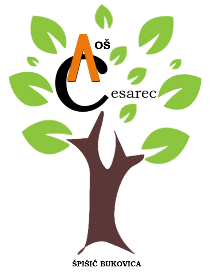 Klasa: 600-10/22-01/03Urbroj: 2189-19-01-22-01	ZAPISNIK SA 4. SJEDNICE UČITELJSKOG VIJEĆAodržane 22. travnja 2022. u 10.30 satiPrisutni: ravnateljica, pedagoginja, knjižničarka, učitelji prema popisu. Ravnateljica pozdravlja sve prisutne te predlaže sljedeći dnevni red: Dnevni red: 1. Usvajanje zapisnika s prošle sjednice Vijeća učitelja 2. Predstavljanje novih kolegica3. Organizacija Dana škole4. Putovanje učitelja povodom Dana škole5. Udžbenici za školsku godinu 2022/2023.6. RazličitoDnevni red je jednoglasno prihvaćen.Ad 1) Zapisnik s prethodne sjednice jednoglasno je usvojen. Ad 2) Ravnateljica je predstavila nove kolegice koje su na zamjeni Antoniju Bartolić i Marlies Valpovac.Ad 3) Dan škole obilježit ćemo u srijedu 25. svibnja 2022. g. priredbom za učenike i roditelje te sajmom na kojem će se predstaviti školska zadruga „Špišići“ sa svojim proizvodima. Dogovoreni su sudionici priredbe i program.Ad 4) Povodom Dana škole učitelji odlaze na putovanje u Crikvenicu u sindikalno odmaralište Vila Ružica 26. i 27. svibnja 2022. godine. Ravnateljica je predstavila plan putovanja i obavijestila prisutne o cijeni putovanja te načinu i rokovima plaćanja. To su nenastavni dani za učenike.Ad 5) Udžbenici za školsku godinu 2022./2023. ostaju isti za predmetnu nastavu kao i do sada. Nove udžbenike dobivaju učenicima s primjerenim oblikom školovanja U razrednoj nastavi učitelji mogu birati nove udžbenike. Svi učitelji su dužni u aplikaciju za odabir udžbenika unijeti svoj odabir. Ravnateljica je zamolila da svaki učitelj na vrijeme dostavi popis udžbenika po kojima će raditi te broj učenika s primjerenim oblikom školovanja s kojima radi zbog naručivanja udžbenika.AD 6) Ravnateljica je govorila o brojnom stanju učenika u našoj školi. Tijekom godine upisano je 5 učenika, a ispisano 7 učenika. Zatim je pedagoginja iznijela zaključke s Razrednih vijeća učitelja razredne i predmetne nastave. U tijeku je obrada za 11 učenika zbog primjerenog oblika školovanja. U razrednoj nastavi trenutno su 3 učenika za produženi rad nakon završetka nastave, a u predmetnoj nastavi ima 30-ak učenika za produženi rad uglavnom iz matematike, hrvatskog jezika i engleskog jezika. Učenici 8.a razreda sudjeluju u istraživanju iz područja Građanskog odgoja i obrazovanja 13. svibnja 2022.g tijekom prva tri školska sata koje provodi Centar za vanjsko vrednovanje. Isti dan učenicima osmih razreda 6. sat će se predstaviti Strukovna škola Virovitica.Ravnateljica se zahvalila svima prisutnima i zaključila sjednicu.Sjednica je završila u 11:45 sati. Zapisničar: Martina Kucljak                                         Ravnateljica: Ivana Simeunović                                   _________________________                                   _______________________________                                                                                                               Špišić Bukovica, 22. travnja 2022.OSNOVNA ŠKOLA AUGUST CESAREC, ŠPIŠIĆ BUKOVICAOSNOVNA ŠKOLA AUGUST CESAREC, ŠPIŠIĆ BUKOVICAVladimira Nazora 1,Špišić Bukovica 33404tel/fax: 033 / 716 – 033 tajnica            033 / 716 – 444  ravnateljicaE - mail: ured@os-acesarec-spisicbukovica.skole.hrWeb: http://os-acesarec-spisicbukovica.skole.hr  OIB: 39657433014IBAN: HR8023600001101336251